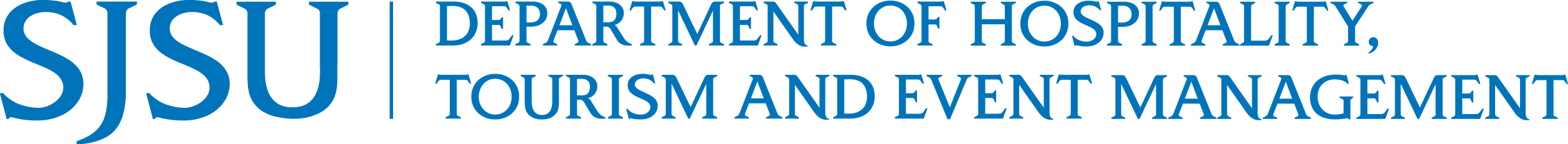 Minor in Hotel and Restaurant ManagementMinor Advising FormName 	___________________________	_______________________________	Last name		 First nameStudent ID ___________________________ 	Major _________________________Email 	___________________________	Phone _________________________Non-Hospitality Management majors planning to minor in Hotel and Restaurant Management must complete a minimum of 15 units and fulfill the following requirements:Required (3 units)Note: Twelve units of minor coursework must be separate and distinct from the coursework in one's major, although courses in support of the major may be included in the minor.Nine units must be taken at San Jose State University.At least nine units must be upper division.Only one of HSPM 148 Wine Appreciation or HSPM 149 Beer Appreciation (not both) can be counted.HSPM 191A and 191B Internships are not required.Bus 20, Survey of Accounting, is highly recommended for students who are considering Hospitality Management as a major or minor.Course #Course TitleUnitsTermGradeNoteHSPM 1Introduction to Hospitality & Tourism Management3One course from the following two (3 units)One course from the following two (3 units)One course from the following two (3 units)One course from the following two (3 units)One course from the following two (3 units)One course from the following two (3 units)HSPM 11Restaurant Management3HSPM 102Hotel and Lodging Operations3Additional 9 units from any hospitality management class chosen with an HSPM advisorAdditional 9 units from any hospitality management class chosen with an HSPM advisorAdditional 9 units from any hospitality management class chosen with an HSPM advisorAdditional 9 units from any hospitality management class chosen with an HSPM advisorAdditional 9 units from any hospitality management class chosen with an HSPM advisorAdditional 9 units from any hospitality management class chosen with an HSPM advisor